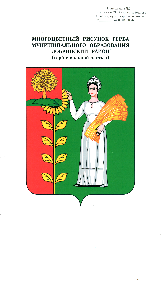 КОНТРОЛЬНО-СЧЁТНАЯ КОМИССИЯДОБРИНСКОГО МУНИЦИПАЛЬНОГО РАЙОНАЛИПЕЦКОЙ ОБЛАСТИ РОССИЙСКОЙ ФЕДЕРАЦИИАналитическая справкаоб исполнении районного и консолидированного бюджетов Добринского муниципального района за 9 месяцев 2022 года.п.ДобринкаАналитическая справка Контрольно-счётной комиссии Добринского муниципального района на отчет об исполнении бюджета Добринского муниципального района подготовлена в соответствии со статьей 157 Бюджетного кодекса Российской Федерации, статьей 9 Решения Совета депутатов Добринского муниципального района Липецкой области от 04.03.2022г. № 121-рс «О Положении о Контрольно-счетной комиссии Добринского муниципального района Липецкой области Российской Федерации» на основании данных управления финансов администрации Добринского муниципального района и администраций сельских поселений сельсоветов.Общие итоги исполнения районного бюджета за 9 месяцев 2022 года.Общий анализ изменений основных характеристик районного бюджета по состоянию на 01.10.2022г. приведен в таблице:Динамика изменений основных параметров районного бюджета за период январь-сентябрь 2022 года, тыс. рублейПо итогам вносимых изменений общий объём доходов бюджета составил 1139616,9 тыс. рублей, общий объем расходов – 1277392,0 тыс. рублей. Дефицит районного бюджета на 2022 год, с учетом внесенных изменений, составит 137775,1 тыс. рублей, что соответствует требованиям, установленным ст.92.1 Бюджетного кодекса Российской Федерации.По данным управления финансов администрации Добринского муниципального района, исполнение доходов районного бюджета составило 857223,9 тыс. рублей или 75,2% к утвержденным годовым назначениям в сумме 1139616,9 тыс. рублей, расходов – 825549,1 тыс. рублей или 64,6% к утвержденным годовым назначениям в сумме 1277392,0 тыс. рублей, профицит составил 31674,8 тыс. рублей.По сравнению с 9-ю месяцами 2021 года доходы районного бюджета увеличились на 82087,3 тыс. рублей или 10,6%, расходы увеличились на 182968,1 тыс. рублей или 28,5%. Доходы районного бюджета.По итогам 9-ти месяцев 2022 года в районный бюджет поступило доходов, с учетом безвозмездных перечислений из других бюджетов, в сумме 857223,9 тыс. рублей.Структура доходов районного бюджета за 9 месяцев 2022 года в сравнении с аналогичным периодом 2021 года представлена в таблице:Доходы районного бюджета по сравнению с соответствующим периодом прошлого года. (тыс. рублей)Доходы районного бюджета за 9 месяцев 2022 года на 64,3% сформированы за счет безвозмездных поступлений, объем которых, по сравнению с соответствующим периодом 2021 года увеличился в абсолютной величине на 146709,9 тыс. рублей. Доля налоговых доходов составляет 19,4%, неналоговых доходов – 16,3%. Изменение доходных источников за пятилетний период представлено на гистограмме: (в % к общему объему доходов)Данные о поступлении налоговых доходов отражены в таблице. (тыс. рублей)Приведенные в таблице данные показывают, что за 9 месяцев 2022 года по сравнению с аналогичным периодом 2021 года произошло снижение поступлений налоговых доходов на 32,6% за счет уменьшения поступлений НДФЛ и налогов на совокупный доход (единый сельскохозяйственный налог и налог, взимаемый с применением патентной системы налогообложения). Основная причина снижения поступлений по НДФЛ в районный бюджет – это отсутствие поступления НДФЛ с выплаченных дивидендов от ООО «Восход», кроме того, выросла сумма возвратов по НДФЛ (налоговые вычеты). В структуре налоговых доходов наибольший удельный вес занимает налог на доходы физических лиц – 65,9%.Налоги на совокупный доход представлены двумя основными источниками:- единый сельскохозяйственный налог – поступил в районный бюджет в сумме 7879,9 тыс. рублей или 72,6% от плановых назначений,- налог, взимаемый в связи с применением патентной системы налогообложения – поступил в сумме 1670,9 тыс. рублей или 42,3% от плановых назначений.Фактическое поступление неналоговых доходов за отчетный период текущего года в сравнении с аналогичным периодом 2021 года представлено в таблице:                                                                                                   (тыс. рублей)По сравнению с 9-ю месяцами 2021 года неналоговые доходы увеличились на 15634,3 тыс. рублей или 12,6%.Рост наблюдается по всем видам доходов.В структуре неналоговых доходов наибольший удельный вес занимают доходы от использования имущества, находящегося в государственной и муниципальной собственности – 93,6%, которые представлены двумя основными источниками:доходы, получаемые в виде арендной платы за земельные участки, государственная собственность на которые не разграничена и которые расположены в границах сельских поселений и межселенных территорий муниципальных районов, а также средства от продажи права на заключение договоров аренды указанных земельных участков – поступили в сумме 129285,2 тыс. рублей с исполнением плана на 96,5%,доходы от сдачи в аренду имущества, составляющего казну муниципальных районов (за исключением земельных участков) – поступили в сумме 1598,3 тыс. рублей с исполнением плана на 79,9%.Фактические безвозмездные поступления за отчетный период текущего года в сравнении с аналогичным периодом 2021 года представлены в таблице:(тыс. рублей) По сравнению с 9-ю месяцами 2021 года объем безвозмездных поступлений увеличился на 146709,9 тыс. рублей или на 36,3% и составил 551143,8 тыс. рублей.Наибольший удельный вес в общем объеме безвозмездных поступлений составляют субвенции бюджетам бюджетной системы РФ – 276923,0 тыс. рублей или 50,2%, из них субвенции местным бюджетам на выполнение передаваемых полномочий субъектов Российской Федерации поступили в сумме 259832,6 тыс. рублей.На долю субсидий приходится 32,7% безвозмездных поступлений, на долю дотаций – 6,5% и иных межбюджетных трансфертов – 10,5% от общего объема безвозмездных поступлений.Расходы районного бюджета.За 9 месяцев 2022 года расходы районного бюджета исполнены в сумме 825549,1 тыс. рублей или на 64,6% к утвержденным годовым назначениям 1277392,0 тыс. рублей. Расходы районного бюджета на 2022 год в сравнении с аналогичным периодом 2021 года в разрезе разделов классификации расходов бюджета приведены в таблице:В целом, расходы районного бюджета, по сравнению с прошлым годом, выросли на 28,5% или 182968,1 тыс. рублей. Рост расходов наблюдается практически по 6-ти из 9-ти разделов классификации расходов. Снижение наблюдается по расходам на культуру и социальную политику, а также средства массовой информации.Районный бюджет за 9 месяцев 2022 года сохранил социальную направленность. Расходы районного бюджета на социальную сферу составили 485001,1 тыс. рублей или 58,8% от всех расходов. По сравнению с 9-ю месяцами 2021 года расходы на социальную сферу увеличились на 9574,4 тыс. рублей или 2,0%.Расходы районного бюджета по отраслям распределились следующим образом:В сравнении с прошедшими периодами расходы районного бюджета по отраслям выглядят следующим образом:Расходы районного бюджета на 2022 год по ведомственной структуре расходов, в сравнении с аналогичным периодом 2021 года, приведены в таблице:Рост расходов произошел практически по всем главным распорядителям бюджетных средств кроме КСК Добринского муниципального района и Отдела культуры, спорта, молодежной и социальной политики администрации района. Наибольший рост, в сравнении с прошлым отчетным периодом, наблюдается по Администрации Добринского муниципального района в связи со строительством дороги и организацией холодного водоснабжения, и Управлению финансов администрации Добринского муниципального района в связи с созданием подведомственного учреждения МКУ "ЦК в СБУ и МЗ".Муниципальные программы.Решением Совета депутатов Добринского муниципального района от 28.12.2021г. №100-рс «О районном бюджете на 2022 год и на плановый период 2023 и 2024 годов» (с внесенными изменениями от 04.03.2022г. №120-рс, от 12.04.2022г. №132-рс, от 17.05.2022г. №147-рс, от 05.07.2022г. №147-рс, от 05.08.2022г. №157-рс, от 30.09.2022г. №163-рс) предусмотрены расходы на реализацию 8 муниципальных программ в объеме 1251092,1 тыс. рублей. Финансирование муниципальных программ за отчетный период составило 471650,9 тыс. рублей или 40,0% от годового плана, утвержденного в соответствии со сводной бюджетной росписью.Исполнение муниципальных программ Добринского района за счет средств бюджетов (тыс. рублей)По муниципальной программе «Создание условий для развития экономики Добринского муниципального района на 2019-2024 годы» финансирование за 9 месяцев 2022 года составило 1754,8 тыс. рублей или 31,4%, в том числе за счет средств областного бюджета – 927,3 тыс. рублей, за счет средств районного бюджета – 827,5 тыс. рублей. Финансирование осуществлялось по трем подпрограммам:«Развитие малого и среднего предпринимательства в Добринском муниципальном районе» - 742,5 тыс. рублей (возмещение части затрат по приобретению и установки теплиц для выращивания овощей, грибов, рассады, методическое, информационное обеспечение сферы малого и среднего предпринимательства);«Развитие потребительского рынка Добринского муниципального района» - 1005,8 тыс. рублей (предоставление субсидий на создание условий для обеспечения услугами торговли и бытового обслуживания поселений, входящих в состав муниципального района),«Развитие кооперации в Добринском муниципальном районе» - 6,7 тыс. рублей (проведение мероприятий, направленных на поддержку сельскохозяйственных потребительских кооперативов).По муниципальной программе «Развитие социальной сферы Добринского муниципального района на 2019-2024 годы» финансирование за 9 месяцев 2022 года составило 109846,7 тыс. рублей или 65,5%, в том числе за счет средств федерального бюджета – 4343,7 тыс. рублей, областного бюджета – 50102,6 тыс. рублей, районного бюджета – 55400,4 тыс. рублей. Финансирование осуществляется по четырем подпрограммам:«Духовно-нравственное и физическое развитие жителей Добринского муниципального района» - 2824,0 тыс. рублей (организация и проведение мероприятий, направленных на приобщение населения района к регулярным занятиям физической культурой, реализация расходов по переданным полномочиям областного бюджета, развитие молодежного детского движения);«Развитие и сохранение культуры Добринского муниципального района» - 68905,3 тыс. рублей (проведение межрегиональных и районных фестивалей и мероприятий, обеспечение деятельности культурно-досуговых учреждений, обеспечение количественного роста и качественного улучшения библиотечных фондов, обеспечение деятельности муниципальных библиотек, обеспечение и организация учебного процесса, содержание учреждений дополнительного образования, реализация муниципальной политики, обеспечение финансово-хозяйственной деятельности). В рамках данной подпрограммы запланирован к реализации региональный проект «Творческие люди» на повышение квалификации работников культуры с объемом финансирования 52,9 тыс. рублей, из них за счет областного бюджета – 42,9 тыс. рублей, за счет средств районного бюджета – 10,0 тыс. рублей. По состоянию на 01.10.2022г. кассовые расходы произведены в полном объеме.«Социальная поддержка граждан и реализация семейно-демографической политики Добринского муниципального района» - 38048,0 тыс. рублей (социальная поддержка граждан, информирование населения о социально-экономическом и культурном развитии, проведение мероприятий).«Укрепление общественного здоровья населения Добринского муниципального района» - 69,4 тыс. рублей (проведение физкультурных и комплексных физкультурных мероприятий для всех категорий и групп населения).По муниципальной программе «Обеспечение населения Добринского муниципального района качественной инфраструктурой и услугами ЖКХ на 2019-2024 годы» финансирование составило 292728,6 тыс. рублей, из них средства районного бюджета – 103446,6 тыс. рублей, средства областного бюджета – 189282,0 тыс. рублей. Финансирование осуществляется по пяти подпрограммам:«Строительство, реконструкция, капитальный ремонт муниципального имущества и жилого фонда Добринского муниципального района» - 57796,7 тыс. рублей (проведение капитального ремонта учреждений, предоставление МБТ сельским поселениям на осуществление переданных полномочий по уплате взносов на капитальный ремонт муниципального жилищного фонда, строительство муниципального жилья);«Развитие автомобильных дорог местного значения Добринского муниципального района и организация транспортного обслуживания населения» - 164158,4 тыс. рублей (содержание автомобильных дорог, капитальный ремонт автомобильных дорог, организация транспортного обслуживания населения, предоставление МБТ сельским поселениям, строительство автомобильных дорог);«Энергосбережение и повышение энергетической эффективности Добринского муниципального района» - 1416,3 тыс. рублей (содержание, теплоснабжение и энергоснабжение котельных муниципальных зданий, модернизация и реконструкция систем теплоснабжения с применением энергосберегающих оборудования и технологий),«Обращение с отходами на территории Добринского муниципального района» - 17603,5 тыс. рублей (создание мест (площадок) накопления ТКО, приобретение коммунальной техники).«Повышение качества водоснабжения населения Добринского муниципального района» - 51753,6 тыс. рублей, из них средства областного бюджета – 45567,6 тыс. рублей (организация водоснабжения населения и водоотведения, предоставление субсидий юридическим лицам, осуществляющим основную деятельность по холодному водоснабжению и водоотведению).По муниципальной программе «Создание условий для обеспечения общественной безопасности населения и территории Добринского муниципального района на 2019-2024 годы» финансирование за счет средств районного бюджета составило 6601,7 тыс. рублей или 61,5% от общего финансирования программы. Финансирование осуществляется по двум подпрограммам:«Осуществление мероприятий мобилизационной подготовки, гражданской обороны и защиты населения и территории Добринского муниципального района от чрезвычайных ситуаций природного и техногенного характера» - 5037,1 тыс. рублей (содержание и развитие МКУ ЕДДС);«Построение и развитие аппаратно-программного комплекса «Безопасный город» - 1564,6 тыс. рублей (система видеонаблюдения в общественных местах).По муниципальной программе «Развитие системы эффективного муниципального управления Добринского муниципального района на 2019-2024 годы» финансирование составило 68408,7 тыс. рублей или 67,9% от общего финансирования программы, из них средства районного бюджета – 64135,7 тыс. рублей, средства областного бюджета – 3215,3 тыс. рублей, средства бюджетов сельских поселений – 1057,7 тыс. рублей. Финансирование осуществлялось по трем подпрограммам:«Развитие кадрового потенциала муниципальной службы, информационное обеспечение и совершенствование деятельности органов местного самоуправления Добринского муниципального района» - 41439,5 тыс. рублей (расходы по повышению квалификации муниципальных служащих, приобретение услуг с использованием информационно-правовых систем, обеспечение деятельности органов местного самоуправления);«Совершенствование системы управления муниципальным имуществом и земельными участками Добринского муниципального района» - 599,5 тыс. рублей (оформление технической документации, кадастровых паспортов, межевание земель, регистрация права муниципальной собственности на имущество казны). В рамках данной подпрограммы запланирован к реализации региональный проект «Жилье» на реализацию мероприятий, направленных на подготовку и внесение изменений в генеральные планы, правила землепользования и застройки сельских поселений и документацию по планировке территорий сельских поселений с объемом финансирования 1663,3 тыс. рублей, из них за счет областного бюджета – 1646,7 тыс. рублей, за счет средств районного бюджета – 16,6 тыс. рублей. По состоянию на 01.10.2022г. кассовые расходы составили 330,0 тыс. рублей, в том числе областные средства составили 326,7 тыс. рублей.«Долгосрочное бюджетное планирование, совершенствование организации бюджетного процесса» - 26369,7 тыс. рублей (расходы на оплату труда и обеспечение функций органов местного самоуправления, в том числе по переданным полномочиям, содержание МКУ «ЦК в СБУ и МЗ»).По муниципальной программе «Развитие образования Добринского муниципального района на 2019-2024 годы» финансирование составило 330605,5 тыс. рублей или 66,7% от общего финансирования программы. Финансирование осуществляется по пяти подпрограммам:«Развитие системы дошкольного образования» - 37111,2 тыс. рублей (обеспечение деятельности дошкольных учреждений и создание условий для развития дошкольного образования);«Развитие системы общего образования» - 255028,2 тыс. рублей (создание условий для получения основного общего образования, обеспечение выплат ежемесячного денежного вознаграждения за классное руководство педагогическим работникам);«Развитие системы дополнительного образования, организация отдыха и оздоровления детей в каникулярное время» - 25845,1 тыс. рублей (повышение эффективности обеспечение общедоступного и бесплатного дополнительного образования, обеспечение персонифицированного финансирования дополнительного образования детей, организация оздоровительной компании детей в лагерях с дневным пребыванием);«Поддержка одаренных детей и их наставников» - 989,7 тыс. рублей (создание условий, гарантирующих реализацию творческого потенциала детей района, поддержка деятельности одаренных детей, преподавателей и образовательных учреждений, работающих с одаренными детьми);«Финансовое обеспечение и контроль» - 11631,3 тыс. рублей (обеспечение деятельности финансово-экономической службы, повышение эффективности управленческих решений).По муниципальной программе «Профилактика терроризма на территории Добринского муниципального района на 2019-2024 годы» финансирование за счет средств районного бюджета составило 7595,9 тыс. рублей или 75,8% от общего объема финансирования программы. Финансирование осуществляется по двум подпрограммам:«Комплексные мероприятия по профилактике терроризма среди населения» - финансирование в сумме 69,2 тыс. рублей направлено на укрепление мер по антитеррористической защищенности мест массового пребывания людей и объектов района,«Обеспечение антитеррористической защищенности объектов, находящихся в муниципальной собственности или в ведении органов местного самоуправления» - финансирование в сумме 7526,7 тыс. рублей направлено на выполнение требований к антитеррористической защищенности учреждений образования.По муниципальной программе «Профилактика экстремизма на территории Добринского муниципального района на 2019-2024 годы» финансирование не осуществлялось. Муниципальный долг Добринского района.Долговые обязательства муниципального района состоят из бюджетных кредитов, полученных из областного бюджета.Статьей 8 районного бюджета утверждена Программа муниципальных внутренних заимствований Добринского муниципального района на 2022 год и на плановый период 2023 и 2024 годов, согласно которой не запланировано привлечение и погашение бюджетных кредитов.Верхний предел муниципального долга по состоянию на 01.01.2023 года утвержден в размере 0,0 тыс. рублей, в том числе по муниципальным гарантиям в сумме 0,0 тыс. рублей. По состоянию на 01.10.2022 года муниципальный долг района отсутствует.Резервный фонд.Решением сессии Совета депутатов от 28.12.2021 года №100-рс статьей 4 предусмотрено создание резервного фонда администрации муниципального района в сумме 5000,0 тыс. рублей. Размер резервного фонда составил 0,5% от общего объема утвержденных расходов, что соответствует п.3 ст.81 Бюджетного кодекса РФ (не более 3%).Решением сессии Совета депутатов от 04.03.2022 года №120-рс резервный фонд администрации муниципального района увеличен и составил 10000,0 тыс. рублей, что составило 0,9% от общего объема утвержденных расходов.Средства резервного фонда за 9 месяцев 2022 года направлялись на финансирование следующих расходов:В процессе исполнения бюджета в 2022 году, в соответствии с п.3 статьи 81 Бюджетного кодекса РФ, соблюдены все требования к предельным величинам резервного фонда.Дефицит районного бюджета. По состоянию на 01.10.2022 год профицит районного бюджета составил 31674,8 тыс. рублей при планируемом дефиците 137775,1 тыс. рублей. Источниками финансирования дефицита бюджета в 2022 году, при планировании, являются разница между предоставленными и возвращенными бюджетными кредитами сельских поселений, а также изменение остатков средств на счетах по учету средств бюджетов, что не противоречит Бюджетному законодательству.Информация по источникам финансирования дефицита районного бюджета представлена в таблице: (тыс. рублей)Остаток средств на счёте районного бюджета по состоянию на 01.01.2022 года составил 245165,6 тыс. рублей, а по состоянию на 01.10.2022 года – 276890,4 тыс. рублей, в том числе областные средства в сумме 26228,9 тыс. рублей. По сравнению с началом года остатки увеличились на 31724,8 тыс. рублей или на 12,9%. Основные показатели исполнения консолидированного бюджета Добринского муниципального района за 9 месяцев 2022 года.По состоянию на 1 октября 2022 года в консолидированный бюджет с учетом безвозмездных поступлений из бюджетов других уровней поступило доходов в сумме 974235,6 тыс. рублей, что составляет 74,4% от утвержденного годового плана (1309167,4 тыс. рублей).Расходная часть бюджета исполнена в сумме 933444,6 тыс. рублей или 63,7% от утвержденного годового плана (1465782,7 тыс. рублей).Профицит бюджета составил 40791,0 тыс. рублей.Доходы консолидированного бюджета.Исполнение доходной части консолидированного бюджета Добринского муниципального района за 9 месяцев 2022 года отражено в таблице:                                                                                                                               По итогам 9-ти месяцев 2022 года в консолидированный бюджет района поступило доходов, с учетом безвозмездных поступлений, в сумме 974235,6 тыс. рублей. По сравнению с соответствующим периодом прошлого года поступления в доходную часть увеличилось на 83006,1 тыс. рублей или на 9,3%. Налоговые и неналоговые доходы консолидированного бюджета составили 385373,9 тыс. рублей и занимают в общем объеме поступлений 39,6%. По сравнению с соответствующим периодом прошлого года собственные поступления снизились на 13,9% или на сумму 62390,5 тыс. рублей.В структуре налоговых доходов консолидированного бюджета наибольший удельный вес занимает налог на доходы физических лиц (НДФЛ), его доля в поступлениях составила 52,7%. План года по НДФЛ исполнен на 63,4% и поступил в сумме 125277,4тыс. рублей. К уровню прошлого года поступления уменьшились на 92511,9 тыс. рублей, снижение составило 42,5%. Основная причина снижения поступлений – это отсутствие поступлений НДФЛ с выплаченных дивидендов от ООО «Восход» в запланированном объеме, а также увеличение сумм возвратов по НДФЛ (возвращенные налоговые вычеты).Основные плательщики по НДФЛ ООО «Восход», ОАО «Добринский сахарный завод», ООО Добрыня, ООО «Отрада Фармз».  План года по акцизам на ГСМ на 01.10.2022 года исполнен на 86,0% и поступил в сумме 43126,1 тыс. рублей, к уровню прошлого года поступления увеличились на 13135,2 тыс. рублей или на 43,8%.Исполнение по налогам на совокупный доход составило к плану года 84,9% или 51374,5 тыс. рублей. К аналогичному уровню прошлого года поступления снизились на сумму 2018,7 тыс. рублей или 3,8% за счет уменьшения поступлений единого сельскохозяйственного налога на 19,1% или на сумму 2655,5 тыс. рублей (по причине снижения налогооблагаемой базы и уточнения платежей) и налога, взимаемого с применением патентной системы налогообложения на 47,2% или на сумму 1493,2 тыс. рублей. Налоги на совокупный доход представлены двумя основными источниками:-налог с применением упрощенной системы налогообложения – поступил в бюджет района в сумме 38452,6 тыс. рублей или 93,6% от годовых назначений,-единый сельскохозяйственный налог – поступил в сумме 11257,0 тыс. рублей или 72,6% от годовых назначений.По имущественным налогам исполнение плана года составило 43,9%, из них:-налог на имущество физических лиц поступил в сумме 1124,5 тыс. рублей или 30,3% от плана, с увеличением к поступлениям прошлого года на 42,1%,-земельный налог поступил в сумме 12645,1 тыс. рублей или 45,8% от плана, со снижением к прошлому году на 9,0%.Низкое поступление имущественных налогов обусловлено сроком уплаты местных налогов – 1 декабря 2022 года.Неналоговые доходы к плану года исполнены на 102,8%, поступление составило 147766,6 тыс. руб. По сравнению с соответствующим периодом 2021 года поступление неналоговых доходов выросло на 18824,8 тыс. рублей или на 14,6%. В структуре неналоговых доходов наибольший удельный вес занимают доходы от использования имущества, находящегося в государственной и муниципальной собственности – 92,2%, которые поступили в сумме 136224,9 тыс. рублей с ростом к прошлому отчетному периоду в сумме 16170,5 тыс. рублей или на 13,5%. Основным источником пополнения данного вида дохода являются доходы, получаемые в виде арендной платы за земельные участки, государственная собственность на которые не разграничена, а также средства от продажи права на заключение договоров аренды указанных земельных участков. Поступление составило 129285,2 тыс. рублей.Фактические безвозмездные поступления за отчетный период текущего года в сравнении с аналогичным периодом 2021 года представлены в таблице:(тыс. рублей) По сравнению с 9-ю месяцами 2021 года объем безвозмездных поступлений увеличился на 145396,6 тыс. рублей или на 32,8% и составил 588861,7 тыс. рублей.Бюджеты сельских поселений по доходам исполнены в сумме 167075,4 тыс. рублей или на 70,0%.При годовом плане налоговых и неналоговых доходов сельских поселений Добринского муниципального района 107207,9 тыс. рублей, за 9 месяцев 2022 года фактически поступило в бюджеты 79294,4 тыс. рублей или 74,0%, безвозмездных поступлений – 87781,0 тыс. рублей (при плане 131415,6 тыс. рублей) или 66,8%.Изменение доходных источников по бюджетам сельских поселений представлено на гистограмме:Наиболее высокие проценты выполнения к годовому плану по поступлению налоговых и неналоговых доходов, более 80%, отмечаются в сельских поселениях:Березнеговатский сельсовет – 97,8%Верхнематренский сельсовет – 90,5%Демшинский сельсовет – 83,3%Дубовской сельсовет – 138,6%Добринский сельсовет – 85,8%Петровский сельсовет – 114,8%Хворостянский сельсовет – 86,2%.Наиболее низкий процент выполнения плана наблюдается в следующих сельских поселениях:Каверинский сельсовет -42,9%Новочеркутинский сельсовет – 49,9%Мазейский сельсовет – 34,6%.Исполнение плана поступлений собственных доходов представлен на гистограмме:Расходы консолидированного бюджета Добринского муниципального района.За 9 месяцев 2022 года расходы консолидированного бюджета исполнены в сумме 933444,6 тыс. рублей или на 63,7% от годового плана.Сведения об исполнении плановых назначений по расходам бюджета муниципального района по разделам функциональной классификации за 9 месяцев 2022 года приведены в таблице: (тыс.руб.)За 9 месяцев 2022 года наиболее низкий процент исполнения расходной части консолидированного бюджета отмечается по разделам:«Обслуживание государственного и муниципального долга» - 5,0%,«Физическая культура и спорт» - 42,17%.Высокое исполнение плановых назначений наблюдается по подразделу «Национальная экономика» - 82,0%.По остальным разделам исполнение составило в среднем 62,1%.Динамика расходов районного бюджета за последние пять лет выглядит следующим образом:Характеристика расходной части бюджета по разделам функциональной классификации в сравнении с аналогичным периодом прошлого года приведена в таблице:В сравнении с аналогичным периодом прошлого года объем расходов консолидированного бюджета в 2022 году увеличился на 195600,0 тыс. рублей и составил 126,5% к объему прошлого года.Анализ исполнения расходной части сельскими поселениями Добринского муниципального района показал, что за 9 месяцев текущего года сельскими поселениями в целом расходы исполнены на 157959,2 тыс. рублей или на 61,3% от годового плана (257463,6 тыс. рублей).Анализ расходов сельских поселений Добринского муниципального района показал, что наиболее высокие проценты выполнения к годовому плану расходной части, более 70%, за 9 месяцев текущего года, отмечаются в сельских поселениях:Березнеговатский сельсовет – 72,7%Мазейский сельсовет – 75,3%Петровский сельсовет – 71,6%Тихвинский сельсовет – 74,6%Хворостянский сельсовет – 74,7%.Наиболее низкий процент выполнения плана наблюдается в следующих сельских поселениях:Богородицкий сельсовет – 48,3%Верхнематренский сельсовет – 40,2%Дуровский сельсовет – 45,8%Пушкинский сельсовет – 44,0%.Исполнение плана по расходам бюджетов сельских поселений представлено на гистограмме:Долговые обязательства сельских поселений состоят из бюджетных кредитов, полученных из областного бюджета и районного бюджета.Объем муниципального долга сельских поселений Добринского района по состоянию на 01.10.2022 год составил 350,0 тыс. рублей. За отчетный период произошло снижение долговых обязательств на 1973,5 тыс. рублей. Изменение объема и структуры муниципального долга представлены в таблице.                                                                                                        (тыс. рублей)В целом долговая нагрузка на бюджеты сельских поселений за отчетный период снизилась практически на 85%. Текущая задолженность по долговым обязательствам, по состоянию на 1 октября 2022 года, составляет 350,0 тыс. рублей, в том числе:Петровский сельсовет – 200,0 тыс. рублей, Пушкинский сельсовет – 150,0 тыс. рублей.В процессе исполнения бюджета за 9 месяцев 2022 года всеми сельскими поселениями соблюдены требования к предельным величинам муниципального долга в соответствии со статьей 107 Бюджетного кодекса РФ.По итогам исполнения бюджета за 2021 год по Пушкинскому сельскому поселению не соблюдены требования, установленные пунктом 4 статьи 106 Бюджетного кодекса РФ к предельному объему заимствований. Общая сумма заимствований муниципального образования в отчетном финансовом году превысила общую сумму средств, направленных на финансирование дефицита местного бюджета и объемов погашения долговых обязательств муниципального образования на сумму 250,0 тыс. рублей. В соответствии с вышеуказанной статьей остатки средств местного бюджета в сумме указанного превышения должны быть направлены на погашение бюджетных кредитов. По состоянию на 01.10.2022 года вышеуказанное требование исполнено.Председатель Контрольно-счётнойкомиссии Добринского муниципальногорайона Липецкой области                                                                           Н.В.Гаршина     Наименование Основные характеристики районного бюджета на 2022 годОсновные характеристики районного бюджета на 2022 годИзменение (увеличение, уменьшение)Изменение (увеличение, уменьшение)Изменение (увеличение, уменьшение)Наименование Решение Совета депутатов №100-рс (первоначальная редакция) в Отчете об исполнении бюджета на 01.10.2022г.Абсолютное (тыс. рублей)Относительное (%)Доходы, всего961660,31139616,9177956,6+118,5Расходы, всего961660,31277392,0315731,7+132,8Профицит «+»/ Дефицит «-»0,0-137775,1-137775,1-2021 год2021 год2021 год2022 год2022 год2022 годОтклонение факта 2022г. к 2021г.Годовой планФакт 9 месяцев%Годовой планФакт 9 месяцев%Отклонение факта 2022г. к 2021г.1.Налоговые доходы236107,6246449,0104,4243205,6166192,168,3-80256,92.Неналоговые доходы100600,0124253,7123,5138635,5139888,0100,9+15634,33.Безвозмездные поступления575941,3404433,970,2757775,8551143,872,7+146709,9Всего:912648,9775136,684,91139616,9857223,975,2+82087,3Налоговые доходы9 месяцев 2021 года9 месяцев 2022 годаОтклонение Темп роста %Налог на доходы физических лиц199447,8109461,7-89986,154,9Акцизы по подакцизным товарам29991,043126,1+13135,1143,8Налоги на совокупный доход14052,29544,8-4507,467,9Прочие налоги, пошлины и сборы 2958,04059,5+1101,5137,2в т.ч. госпошлина2958,04059,5+1101,5137,2Итого246449,0166192,1-80256,967,4Неналоговые доходы9 месяцев 2021 года9 месяцев 2022 годаОтклонение Темп роста %Доходы от использования имущества, находящегося в гос. и муниципальной собственности116565,3130884,0+14318,7112,3в т.ч. проценты, полученные от предоставления бюджетных кредитов 2,10,5-1,623,8Платежи при пользовании природными ресурсами1159,01447,4+288,4124,9Доходы от оказания платных услуг и компенсаций затрат государства2425,23081,3+656,1127,1Доходы от продажи материальных и нематериальных активов3066,93408,3+341,4111,1Штрафы, санкции, возмещение ущерба1037,31067,0+29,7102,9Итого124253,7139888,0+15634,3112,6Безвозмездные поступления9 месяцев 2021 года9 месяцев 2022 годаОтклонение Темп роста %Безвозмездные поступления от других бюджетов бюджетной системы РФ, в т.ч.405009,2550717,6+145708,4145,2- дотации4529,235825,0+31295,82126,0- субсидии67894,0180037,1+112143,1496,2- субвенции282725,6276923,0-5802,6115,5- иные межбюджетные трансферты49860,457932,5+8072,198,1Прочие безвозмездные поступления490,3449,6-40,794,5Доходы от возврата остатков субсидий и субвенций прошлых лет0,00,00,0-Возврат остатков субсидий и субвенций прошлых лет-1065,6-23,4+1042,2-Итого404433,9551143,8+146709,9136,3Раздел Наименование Исполнение районного бюджета по расходамИсполнение районного бюджета по расходамИзменение (увеличение, уменьшение)Изменение (увеличение, уменьшение)Раздел Наименование на 01.10.2021г.на 01.10.2022г.Абсолютное (тыс. рублей)Относительное, темп роста (%)01Общегосударственные вопросы63882,377725,2+13842,9121,703Национальная безопасность и правоохранительная деятельность6850,48074,6+1224,2117,904Национальная экономика76429,2167860,2+91431,0219,605Жилищно-коммунальное хозяйство19992,486888,0+66895,6434,607Образование369117,0388242,9+19125,9105,208Культура, кинематография69958,360771,0-9187,386,910Социальная политика32299,331853,9-445,498,611Физическая культура и спорт882,01431,9+549,9162,312Средства массовой информации3170,12701,4-468,785,2Всего 642581,0825549,1+182968,1128,5НаименованиеОбъем расходов на  01.10.2021г. Объем расходов на  01.10.2022гИзменения (+,-)Темп роста, %Удельный вес в общем объеме расходов, %Совет депутатов Добринского муниципального района1050,81246,0+195,2118,60,2Администрация Добринского муниципального района161515,5321523,5+160008,0199,138,9Управление финансов администрации района16962,427253,2+10290,8160,73,3КСК Добринского муниципального района1059,91024,3-35,696,60,1Отдел культуры, спорта, молодежной и социальной политики администрации района84300,072848,0-11452,086,48,8Отдел образования администрации района377692,4401654,1+23961,7106,348,7Итого642581,0825549,1+182968,1128,5100,0Наименование муниципальной программыГодовой планКассовый расход% исполнения плана«Создание условий для развития экономики Добринского муниципального района на 2019-2024 годы»5584,81754,831,4«Развитие социальной сферы Добринского муниципального района на 2019-2024 годы»167768,8109846,765,5«Обеспечение населения Добринского муниципального района качественной инфраструктурой и услугами ЖКХ на 2019-2024 годы»460950,5292728,663,5«Создание условий для обеспечения общественной безопасности населения и территории Добринского муниципального района на 2019-2024 годы»10734,06601,761,5«Развитие системы эффективного муниципального управления Добринского муниципального района на 2019-2024 годы»100705,868408,767,9«Развитие образования Добринского муниципального района на 2019-2024 годы»495297,9330605,566,7«Профилактика терроризма на территории Добринского муниципального района»10020,37595,975,8«Профилактика экстремизма на территории Добринского муниципального района»30,00,00,0Итого1251092,1817541,965,3№ п/пНаправление использования средств резервного фондаРасходование средствРасходование средств№ п/пНаправление использования средств резервного фондасумма, тыс. рублейуд. вес в общем объеме расходов1.Проведение встреч, конкурсов, выставок, семинаров и других мероприятий68,23,02.Оказание разовой материальной помощи гражданам1519,266,13.Оказание финансовой помощи711,530,9Итого2298,9100,0Наименование источникаРешение Совета депутатов №100-рс (в редакции от 26.01.22г. №112-рс, от 04.03.22г. №120-рс, от 12.04.22г. №132-рс, от 17.05.22г. №144-рс, от 05.07.22г. №147-рс, от 05.08.22г. №157-рс, от 30.09.22г. №163-рс)Предоставление бюджетных кредитов другим бюджетам бюджетной системы Российской Федерации из бюджетов муниципальных районов в валюте Российской Федерации-3000,0Возврат бюджетных кредитов, предоставленных другим бюджетам бюджетной системы Российской Федерации из бюджетов муниципальных районов в валюте Российской Федерации3000,0Изменение остатков средств на счетах по учету средств бюджетов129901,6Итого 129901,6 ДОХОДЫПлан 2022 год(тыс. рублей)Фактическое исполнение на 01.10.2022(тыс. рублей)% исполнения к годовым назначениям 2022г.Фактическое исполнение на 01.10.2021(тыс. рублей)Темп роста факта 2022г.к факту 2021г.НАЛОГОВЫЕ ДОХОДЫ345299,1237607,368,8318822,674,5Налоги на прибыль197612,7125277,463,4217789,357,5Акцизы по подакцизным товарам50133,743126,186,029990,9143,8Налоги на совокупный доход60521,751374,584,953393,296,2Налоги на имущество31333,013769,643,914690,293,7Прочие налоги, пошлины и сборы5698,04059,771,22959,0137,2НЕНАЛОГОВЫЕ ДОХОДЫ143749,9147766,6102,8128941,8114,6Доходы от имущества, находящегося в государственной и муниципальной собственности140737,9136224,996,8120054,4113,5Плата за негативное воздействие на окружающую среду1078,01447,4134,31158,9124,9Доходы от оказания платных услуг и компенсаций затрат государства347,53418,2983,72865,4119,3Доходы от продажи материальных и нематериальных активов549,35109,6930,23591,9142,3Штрафные санкции, возмещение ущерба1000,01085,4108,51045,3103,8Прочие неналоговые доходы37,2481,11293,3225,9213,0ИТОГО НАЛОГОВЫХ И НЕНАЛОГОВЫХ ДОХОДОВ:489049,0385373,978,8447764,486,1Безвозмездные поступления -всего820118,4588861,771,8443465,1132,8ВСЕГО ДОХОДОВ:1309167,4974235,674,4891229,5109,3Безвозмездные поступления9 месяцев 2021 года9 месяцев 2022 годаОтклонение Темп роста %Безвозмездные поступления от других бюджетов бюджетной системы РФ, в т.ч.445753,1579138,3133385,2129,9- дотации68888,984216,315327,4122,2- субсидии69945,8191305,9121360,1273,5- субвенции284290,7278366,1-5924,697,9- иные межбюджетные трансферты22627,725250,02622,3111,6Прочие безвозмездные поступления1596,39746,88150,5610,6Возврат остатков субсидий и субвенций прошлых лет-3884,3-23,43860,9Итого443465,1588861,7145396,6132,8Разделы БКРАСХОДЫГодовые назначенияИсполнено на 01.10.2022г.% исполнения01Общегосударственные вопросы190773,6127465,366,802Национальная оборона2159,11443,166,803Национальная безопасность и правоохранительная деятельность13351,28296,762,104Национальная экономика203708,5167063,682,005Жилищно-коммунальное хозяйство232500,3139130,659,807Образование 649980,0388242,959,708Культура и кинематография108614,863061,958,110Социальная политика51786,532467,362,711Физическая культура и спорт8480,93571,742,112Средства массовой информации4425,82701,461,013Обслуживание государственного и муниципального долга2,00,15,0ВСЕГО РАСХОДОВ1465782,7933444,663,7Разделы БКНаименование отраслей бюджетной сферы2022 год2022 год2022 год2021 год2021 год2021 годИсполнение к 2021 годуИсполнение к 2021 годуРазделы БКНаименование отраслей бюджетной сферыИсполнено на 01.10. Доля в общей сумме расходов (%)Исполнено на 01.10.Исполнено на 01.10.Доля в общей сумме расходов (%)%%12345567701Общегосударственные вопросы127465,313,6114288,5114288,515,5111,5111,502Национальная оборона1443,10,11565,11565,10,292,292,203Национальная безопасность и правоохранительная деятельность8296,70,96977,46977,40,9118,9118,904Национальная экономика167063,617,974285,874285,810,1224,9224,905Жилищно-коммунальное хозяйство139130,614,958776,958776,98,0236,7236,707Образование 388242,941,6369117,0369117,050,0105,2105,208Культура, кинематография 63061,96,874048,074048,010,085,285,210Социальная политика32467,33,532819,632819,64,598,998,911Физическая культура и спорт3571,70,42794,72794,70,4127,8127,812Средства массовой информации2701,40,33170,13170,10,485,285,213Обслуживание государственного и муниципального долга0,1-1,51,5-6,76,7ИТОГО:ИТОГО:933444,6100,0737844,6737844,6100,0126,5126,5По состоянию на 01.01.2022По состоянию на 01.01.2022По состоянию на 01.10.2022По состоянию на 01.10.2022Отклонение (+,-)Сумма Доля %Сумма Доля %Отклонение (+,-)Областной бюджет1923,582,80,00,0-1923,5Районный бюджет400,017,2350,0100,0-50,0Итого 2323,5100350,0100,0-1973,5